AGENDA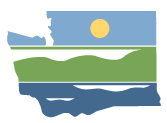 WRIA 10 Watershed Restoration and Enhancement CommitteeCommittee meetingApril 1, 2020 | 9:30 a.m. - 12:30 p.m. |WRIA 10 Webpage |WebmapLocationWebEx: Join MeetingMeeting Number: 809 568 796Password: WRIA10CommitteeCommittee ChairRebecca BrownRebecca.brown@ecy.wa.govHandoutsAgendaRegulatory and Policy IdeasWelcome, Introductions, and Meeting Summaries9:30 a.m. | 10 minutes | Facilitator Updates and Announcements9:40 a.m. |5 minutes | Chair, Committee members| Public Comment9:45 a.m. | 5 minutes | FacilitatorConsumptive Use Decision9:50 a.m. | 20 minutes | Facilitator | Projects10:10 a.m. | 50 minutes | WWT, HDR | Objective: Update on water rights assessment and projects. Identify path forward and next steps.10 Minute BreakPolicy and Regulatory Considerations11:10 a.m. | 50 minutes | Facilitator| Objective: Review and discuss policy and regulatory proposals.Local Plan Review Processes12 p.m. | 20 minutes | Chair / Committee| Objective: Understand and coordinate local plan review processes.Next StepsNext workgroup meeting: April 22, 1 pm-3 pmFull Committee Meeting: May 6, 9:30 am – 12:30 pm